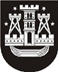 KLAIPĖDOS MIESTO SAVIVALDYBĖS TARYBASPRENDIMASDĖL SAVIVALDYBĖS BŪSTO NUOMOS2015 m. rugsėjo 24 d. Nr. T2-231KlaipėdaVadovaudamasi Lietuvos Respublikos vietos savivaldos įstatymo 16 straipsnio 2 dalies 26 punktu,  Savivaldybės būsto ir socialinio būsto nuomos tvarkos aprašo, patvirtinto Klaipėdos miesto savivaldybės tarybos 2015 m. liepos 31 d. sprendimu Nr. T2-203 „Dėl Savivaldybės būsto ir socialinio būsto nuomos tvarkos aprašo patvirtinimo“, 8.3 papunkčiu ir atsižvelgdama į L. T. (duomenys neskelbtini), gyvenančios (duomenys neskelbtini), Klaipėdoje, prašymą, Klaipėdos miesto savivaldybės taryba nusprendžiaišnuomoti L. T. (duomenys neskelbtini) (1 asmuo) savivaldybės būsto nuomos sąlygomis 2 kambarių, 38,17 kv. m bendro naudingo ploto butą (duomenys neskelbtini), Klaipėdoje, unikalus Nr. (duomenys neskelbtini).Šis sprendimas gali būti skundžiamas Klaipėdos miesto savivaldybės visuomeninei administracinių ginčų komisijai arba Klaipėdos apygardos administraciniam teismui per vieną mėnesį nuo šio sprendimo paskelbimo arba įteikimo suinteresuotai šaliai dienos.Savivaldybės merasVytautas Grubliauskas